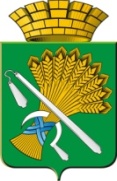 АДМИНИСТРАЦИЯ КАМЫШЛОВСКОГО ГОРОДСКОГО ОКРУГАП О С Т А Н О В Л Е Н И Еот 28.02.2020  N 132Об участии Камышловского городского округа во Всероссийском конкурсе лучших проектов создания комфортной городской среды в 2021 годуВ целях создания современной городской среды на территории Камышловского городского округа, согласно Постановления Правительства Российской Федерации от 7 марта 2018 № 237 «Об утверждении Правил предоставления средств государственной поддержки из федерального бюджета бюджетам субъектов Российской Федерации для поощрения муниципальных образований - победителей Всероссийского конкурса лучших проектов создания комфортной городской среды», руководствуясь частью 1 статьи 16 Федерального закона «Об общих принципах организации местного самоуправления в Российской Федерации» от 06.10.2003  № 131-ФЗ, Уставом Камышловского городского округа, администрация Камышловского городского округаПОСТАНОВЛЯЕТ:Принять участие во Всероссийском конкурсе лучших проектов создания комфортной городской среды (далее – «Всероссийский конкурс») на территории Камышловского городского округа в категории «малые города» в 2021 году. 2. Определить ответственное должностное лицо за достижение поставленных целей по участию во Всероссийском конкурсе первого заместителя главы администрации Камышловского городского округа Бессонова Евгения Александровича.3.  Определить участие общественности в формате общественных обсуждений по общественным пространствам (территориям) на территории Камышловского городского округа.3.1. Определить места и адреса, в которых будут расположены пункты приёма предложений граждан по выбору общественного пространства (территории) на территории Камышловского городского округа, с целью участия во Всероссийском конкурсе: Стационарные пункты:Камышловский отдел государственного бюджетного учреждения Свердловской области «Многофункциональный центр предоставления государственных и муниципальных услуг», г. Камышлов, ул. Ленинградская, 12;Автономное муниципальное учреждение культуры Камышловского городского округа «Центр культуры и досуга» , г. Камышлов, ул. Вокзальная, 14-а;       Муниципальное автономное учреждение дополнительного образования «Дом детского творчества» Камышловского городского округа, г. Камышлов,  ул. Фарфористов, 11-а.Пункты приёма предложений расположить в холлах 1 этажа зданий.Онлайн голосование:официальный сайт Камышловского городского округа;группа в социальной сети «вКонтакте»;группа в социальной сети «Одноклассники».	3.2.	Утвердить перечень общественных пространств (территорий) Камышловского городского округа, предлагаемых для участия во Всероссийском конкурсе:1) Сквер, расположенный по адресу: г. Камышлов, ул. Карла Маркса - ул. Энгельса (у Покровского собора);2) Сквер, расположенный по адресу: г. Камышлов, ул. Свердлова (напротив администрации Камышловского ГО);3) Предложения от граждан по общественной территории.3.3. Утвердить анкету для принятия предложений от граждан по выбору территории для участия во Всероссийском конкурсе (прилагается).	3.4. Период приёма предложений от граждан по выбору общественного пространства (территории) на территории Камышловского городского округа определить с 04 марта 2020 г. по 16 марта 2020 года включительно. 	Территория, набравшая наибольшее количество предложений, будет заявлена на Всероссийский конкурс.4. Опубликовать настоящее постановление в газете «Камышловские известия» и разместить на официальном сайте Камышловского городского округа в информационно-коммуникационной сети Интернет.5. Контроль за исполнением настоящего постановления оставляю за собой.ГлаваКамышловского городского округа                                               А.В. ПоловниковУТВЕРЖДЕНА  постановлением администрации Камышловского городского округаот 28.02.2020 № 132АНКЕТАдля голосования повыбору общественных территорий, подлежащих включению для участия во Всероссийском конкурсе лучших проектов  АНКЕТАдля голосования повыбору общественных территорий, подлежащих включению для участия во Всероссийском конкурсе лучших проектов  АНКЕТАдля голосования повыбору общественных территорий, подлежащих включению для участия во Всероссийском конкурсе лучших проектов  РАЗЪЯСНЕНИЕ О ПОРЯДКЕ ЗАПОЛНЕНИЯ БЮЛЛЕТЕНЯПоставьте любой знак  в пустом квадрате  справа от наименования общественной территории,  не более чем одна общественная территория, в пользу которой  сделан выбор.    Бюллетень, в котором знаки  проставлены более чем в одном квадратах  либо бюллетень,  в котором  знак  не проставлен  ни в одном из квадратов - считаются недействительными. РАЗЪЯСНЕНИЕ О ПОРЯДКЕ ЗАПОЛНЕНИЯ БЮЛЛЕТЕНЯПоставьте любой знак  в пустом квадрате  справа от наименования общественной территории,  не более чем одна общественная территория, в пользу которой  сделан выбор.    Бюллетень, в котором знаки  проставлены более чем в одном квадратах  либо бюллетень,  в котором  знак  не проставлен  ни в одном из квадратов - считаются недействительными. РАЗЪЯСНЕНИЕ О ПОРЯДКЕ ЗАПОЛНЕНИЯ БЮЛЛЕТЕНЯПоставьте любой знак  в пустом квадрате  справа от наименования общественной территории,  не более чем одна общественная территория, в пользу которой  сделан выбор.    Бюллетень, в котором знаки  проставлены более чем в одном квадратах  либо бюллетень,  в котором  знак  не проставлен  ни в одном из квадратов - считаются недействительными. Скверг. Камышлов, ул. Карла Маркса - ул. Энгельса                   (у Покровского собора)Скверг. Камышлов, ул. Свердлова (напротив администрации Камышловского ГО)Общественная территорияВаше предложение_________________________________